02.06.2020 r.Edukacja polonistycznaPrzeczytaj tekst. Może Ci pomóc ktoś dorosły.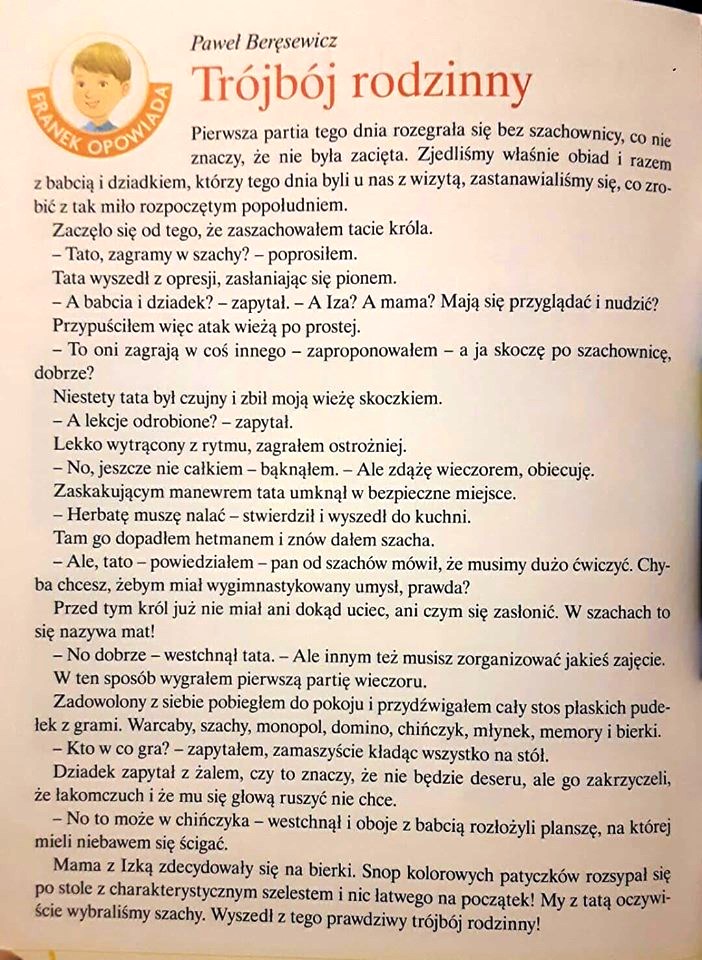 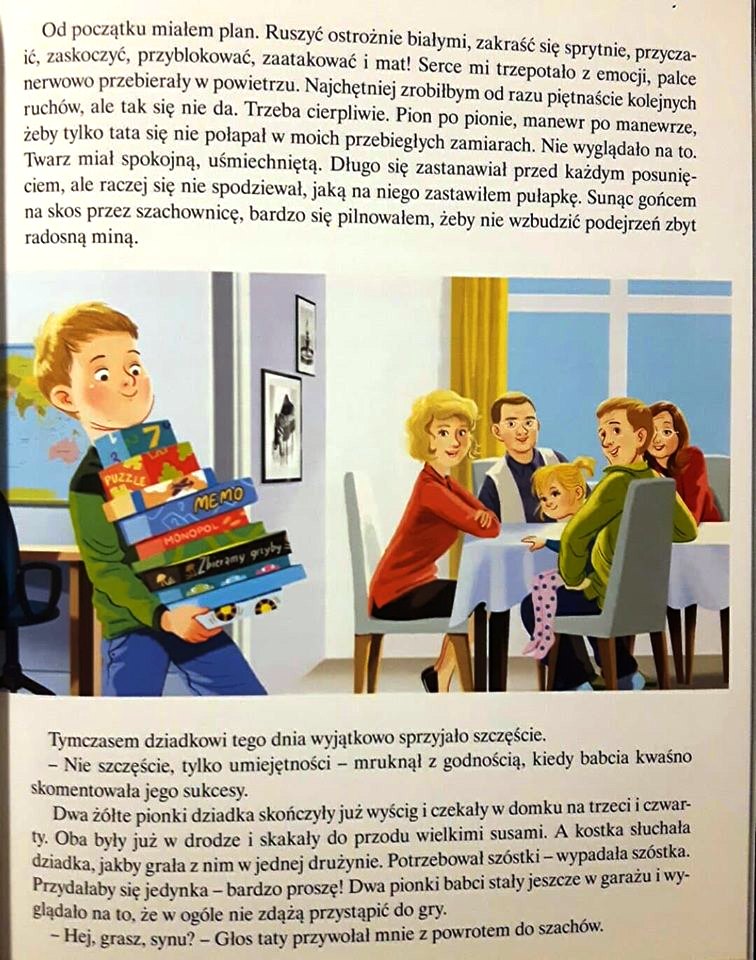 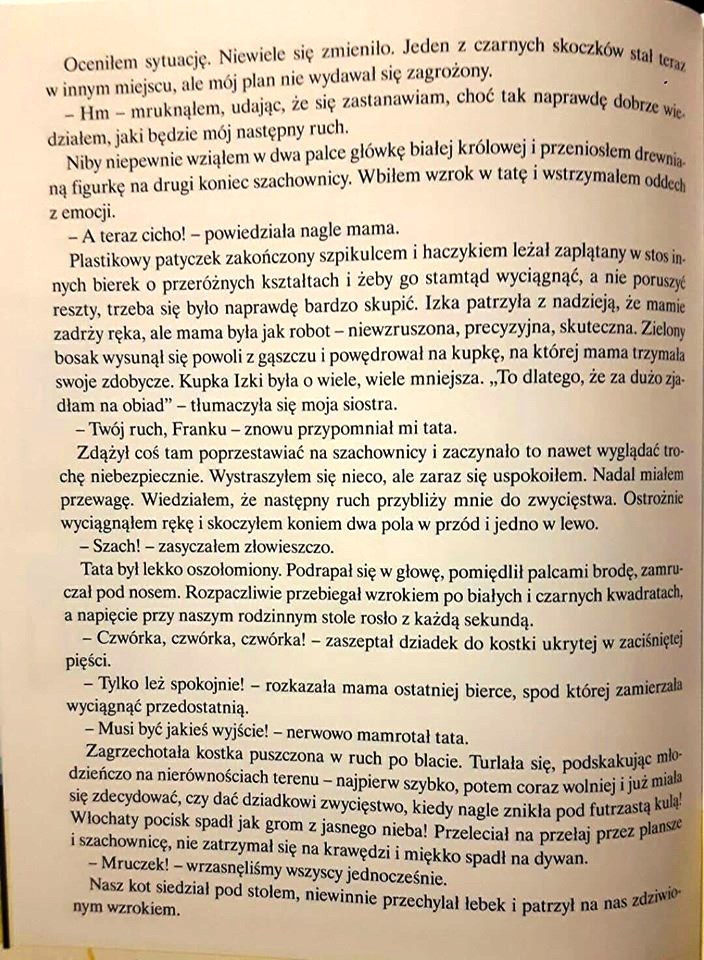 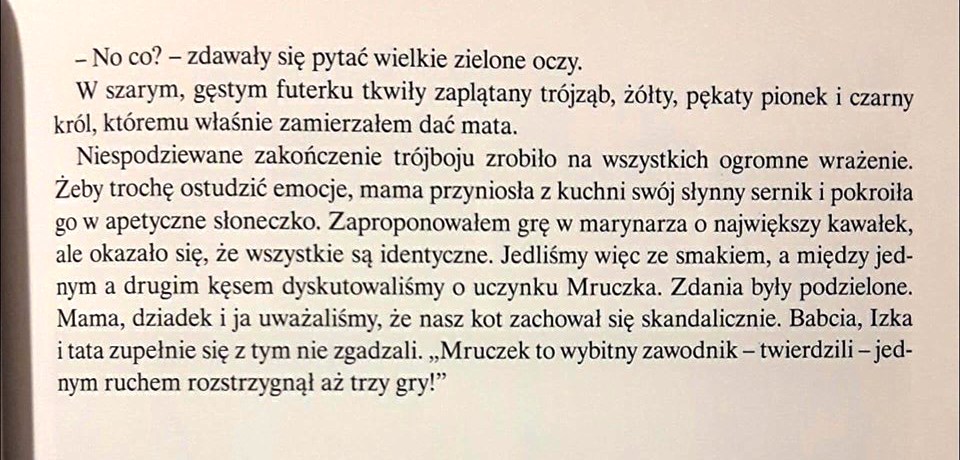 Wykonaj zadania.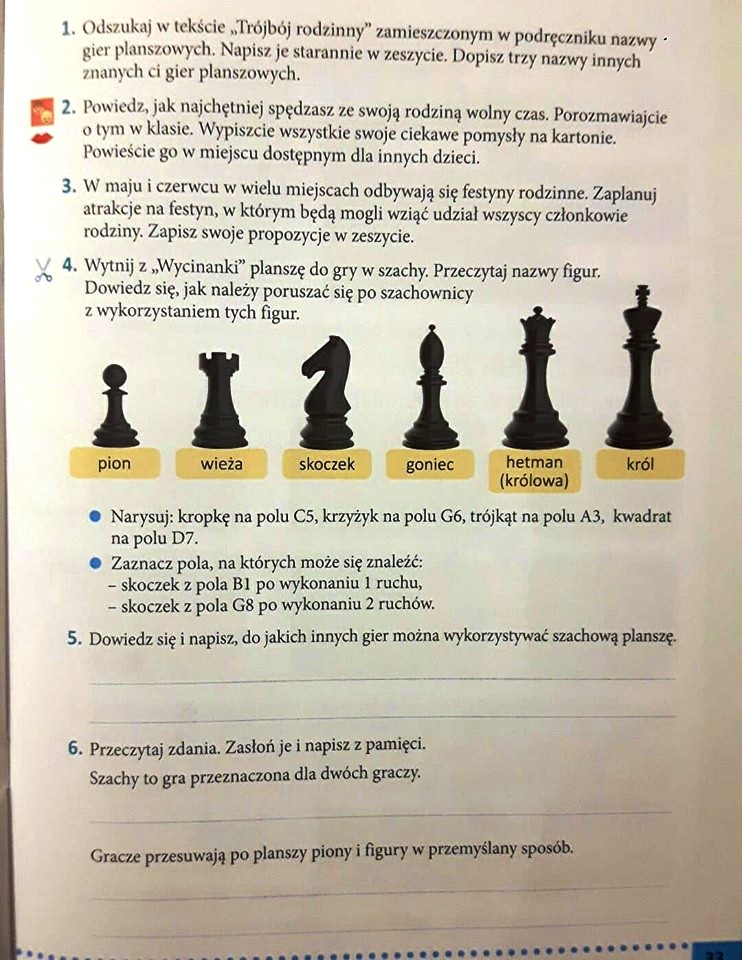 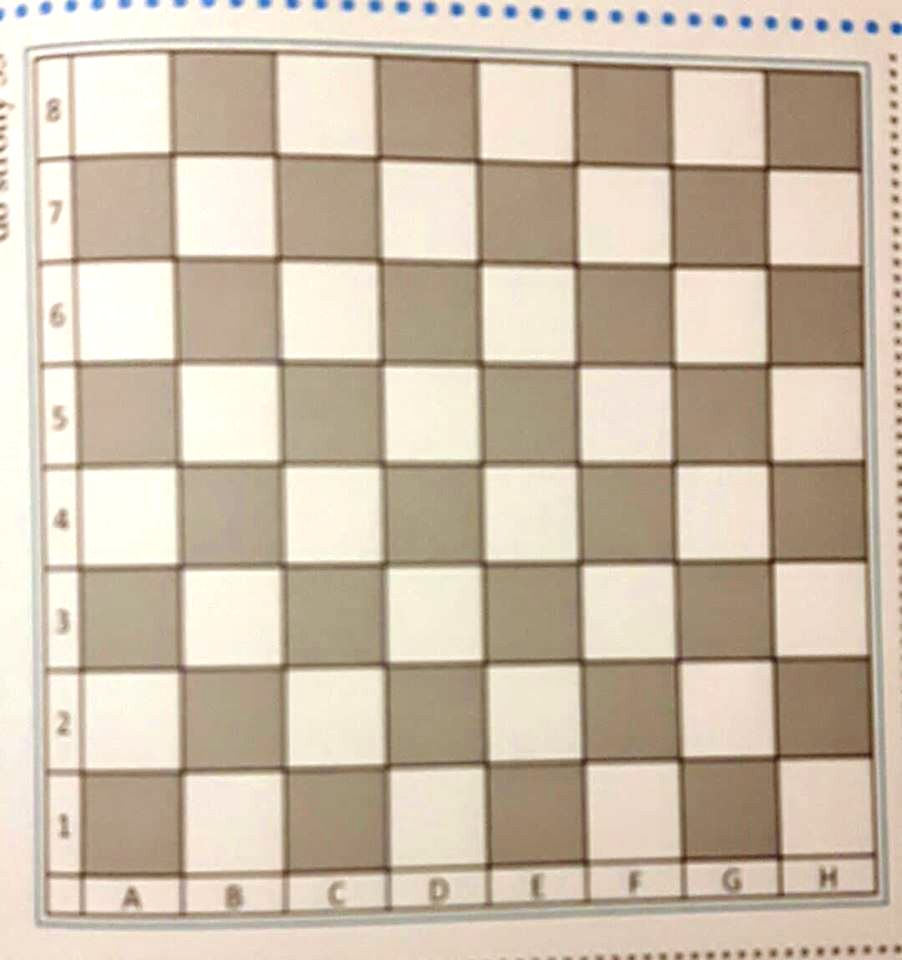 Edukacja muzyczna. Zaśpiewajmy wspólnie piosenkę „Wszystkie dzieci nasze są”https://www.youtube.com/watch?v=gCoFVxMit4oEdukacja informatyczna.Obejrzyj filmiki jak grać w szachy.https://www.youtube.com/watch?v=-mpi9nkLwCchttps://www.youtube.com/watch?v=BQEg9kTMhMshttps://www.youtube.com/watch?v=cr-_pcK8Px8https://www.youtube.com/watch?v=YSSgJlRrw6ghttps://www.youtube.com/watch?v=RffU5T15KK4https://www.youtube.com/watch?v=FOMbYRO3BfMhttps://www.youtube.com/watch?v=tVXGkB8mLfkhttps://www.youtube.com/watch?v=v0Vdb4mPJ1c&list=PLsCvr0CAOiP44P-WboG0aVAP7mzdZr0wN&index=10&t=0shttps://www.youtube.com/watch?v=OL7FIhGoYjw&list=PLsCvr0CAOiP44P-WboG0aVAP7mzdZr0wN&index=10https://www.youtube.com/watch?v=b9jHWiXt5is&list=PLsCvr0CAOiP44P-WboG0aVAP7mzdZr0wN&index=11